ROTINA SEMANAL DO TRABALHO PEDAGÓGICO - Atividades Remotas-Data: 22/02 a 26/02 de 2021Turma:Etapa II A** Prof.ª Elizete  ***  “E.M.E.I EMILY OLIVEIRA SILVA”OBS: Não se esqueçam de registrar as atividades com fotos ou vídeos e enviar para a professora.SEGUNDA-FEIRATERÇA-FEIRAQUARTA-FEIRAQUINTA-FEIRASEXTA-FEIRAVÍDEO:Contação de história pela professora: “Era uma vez um Lobo Mal” (https://youtu.be/Xud4b5OYQbs )ATIVIDADES DA APOSTILA 1- iniciamos hoje.- Assistir ao vídeo explicativo das atividades de hoje.- Realizar atividades das páginas 10 = atividade sobre a famíliaeestudar o alfabeto e os números na ficha de estudos.VÍDEO:“Dança da máscara – Seninha e palavra Cantada. (https://youtu.be/k3Ny3KoY8IM)ATIVIDADES DA APOSTILA 1- Assistir ao vídeo explicativo das atividades de hoje.- Realize atividade da página 11 = sobre noções de tamanho por comparação.LEITURA:“A PATA” (o livro será colocado hoje no grupo, leia para sua criança.)ATIVIDADES DA APOSTILA1- Realize a atividade da página 12 e 13 = expressões faciais e características próprias.- Assistir ao vídeo explicativo das atividades de hoje.DIA DO BRINQUEDO LIVRE:- Deixe sua criança escolher um brinquedo para brincar à vontade por um tempinho, explorando-o livremente. Se possível, brinque com ela. Essa interação é fundamental.Aula de ARTE (Prof. ª Sandra)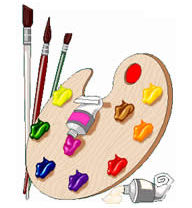 LEITURA AUDIOBOOK:  “ A Família do Marcelo” (https://youtu.be/clav_AUUzto)ATIVIDADES DA APOSTILA1- Realize a atividade da página 14 = números, até 10, em ordem crescente.- Assistir ao vídeo explicativo das atividades de hoje.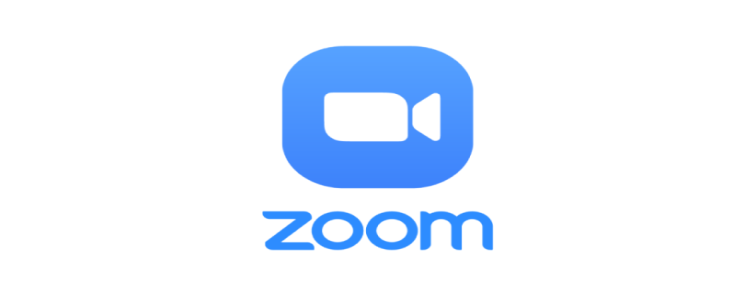 Aula on-line App ZOOM(A professora irá enviar o link no grupo para participarem da aula).- Leitura do livro “ Os dez amigos” ( Ziraldo)- em associação à atividade de hoje.Aula de ED. FÍSICA (Prof.ª Gleysse e Fabrício)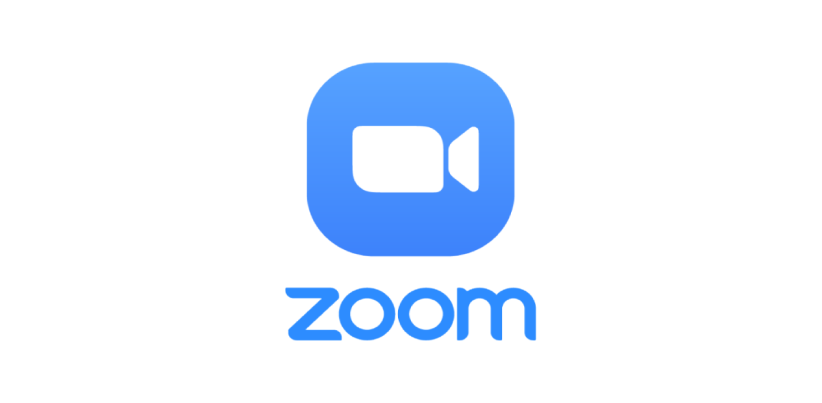 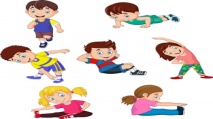 ATIVIDADES DA APOSTILA1- Assistir ao vídeo explicativo das atividades de hoje.- Realizar a atividade da página 15 = atividade de combate ao coronavírus.- Encerramos a apostila de fevereiro hoje.BRINCADEIRA: BOIA OU AFUNDA??? MATERIAIS:BACIA COM ÁGUAOBJETOS DE DIVERSOS FORMATOS E TAMANHOS.  - ESTA ATIVIDADE TEM O OBJETIVO DE DESENVOLVER O RACIOCÍNIO E A PERCEPÇÃO.ESTAMOS PASSANDO UMA FASE DE CALOR MUITO GRANDE, NÈ? QUE FAZER UMA BRINCADEIRA “REFRESCANTE”?BASTA COLOCAR UMA BACIA COM ÁGUA NO CHÃO E DENTRO DELA COLOCAR UM OBJETO, POR VEZ, PARA QUE SUA CRIANÇA TENTE ADVINHAR SE ELE BÓIA OU AFUNDA. DEIXE QUE SUA CRIANÇA EXPLORE-O E TENTE ADVINHAR.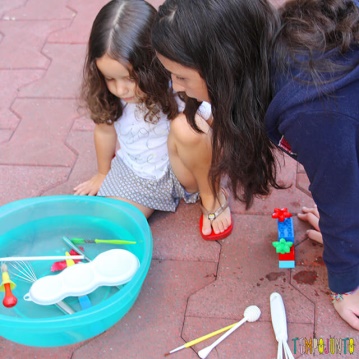 